ПРОЄКТ № 2209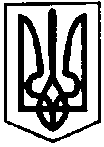 ПЕРВОЗВАНІВСЬКА СІЛЬСЬКА РАДАКРОПИВНИЦЬКОГО РАЙОНУ  КІРОВОГРАДСЬКОЇ ОБЛАСТІ__________- СЕСІЯ ВОСЬМОГО  СКЛИКАННЯРІШЕННЯвід  «» _________ 2023 року                                                                            №с. ПервозванівкаПро передачу шахтних колодязів на баланс та господарське відання КП «Добробут» Первозванівської сільської радиКеруючись ст. 26, ст.60 Закону України «Про місцеве самоврядування в Україні», ст.78, 136 Господарського кодексу України, Постановою Кабінету Міністрів України від 13.08.2003р. № 1253 «Про затвердження Порядку безоплатної передачі у комунальну власність об’єктів соціальної сфери, житлового фонду, у тому числі незавершеного будівництва, а також внутрішньогосподарських меліоративних систем колективних сільськогосподарських підприємств, що не підлягають розпаюванню в процесі реорганізації цих підприємств та передачі на баланс підприємств-правонаступників», сільська рада ВИРІШИЛА:1. Передати на баланс та господарське відання Комунального підприємства  «Добробут»:1.1 шахтний колодязь у селі Калинівка по вул. Шкільна біля будинку № 85, балансовою вартістю 1200,00 грн. (Одна тисяча двісті гривень 00коп.);1.2 шахтний колодязь у селі Калинівка по вул. Шкільна біля будинку № 59, балансовою вартістю 1200,00 грн. (Одна тисяча двісті гривень 00коп.);1.3 шахтний колодязь у селі Калинівка по вул. Інгульська біля будинку № 38, балансовою вартістю 1400,00 грн. (Одна тисяча чотириста гривень 00коп.);1.4 шахтний колодязь у селі Калинівка по вул. Інгульська біля будинку № 58-а, балансовою вартістю 1000,00грн. (Одна тисяча гривень 00коп.), 1.5 шахтний колодязь у селі Калинівка по вул. Шкільна біля будинку № 145, балансовою вартістю 1400,00грн.. (Одна тисяча чотириста гривень 00коп.);1.6 шахтний колодязь в селі Калинівка по вул. Шкільна біля будинку № 46, балансова вартість 1400,00 грн. (Одна  тисяча чотириста гривень 00коп.);1.7 шахтний колодязь у селі Калинівка по вул. Шкільна біля будинку № 49, балансова  вартість 1200 грн. 00 коп. (Одна тисяча двісті гривень 00 коп.); 1.8 шахтний колодязь у селі Калинівка по вул. Кільцева біля будинку № 20, балансова вартість 1300,00 грн. (Одна тисяча триста гривень 00 коп.).1.9 шахтний колодязь у селі Калинівка по вул. Кільцева біля будинку № 30, балансова вартість 1200,00 грн. (Одна тисяча двісті гривень 00 коп.).2.  Затвердити Акти приймання-передачі: 2.1 шахтного колодязя у селі Калинівка по вул. Шкільна біля будинку № 85, балансовою вартістю 1200,00 грн. (Одна тисяча двісті гривень 00коп.);2.2 шахтного колодязя у селі Калинівка по вул. Шкільна біля будинку № 59, балансовою вартістю 1200,00 грн. (Одна тисяча двісті гривень 00коп.);2.3 шахтного колодязя у селі Калинівка по вул. Інгульська біля будинку № 38, балансовою вартістю 1400,00 грн. (Одна тисяча чотириста гривень 00коп.);2.4 шахтного колодязя у селі Калинівка по вул. Інгульська біля будинку № 58-а, балансовою вартістю 1000,00грн. (Одна тисяча гривень 00коп.), 2.5 шахтного колодязя у селі Калинівка по вул. Шкільна біля будинку № 145, балансовою вартістю 1400,00грн.. (Одна тисяча чотириста гривень 00коп.);2.6 шахтного колодязя в селі Калинівка по вул. Шкільна біля будинку № 46, балансова вартість 1400,00 грн. (Одна тисяча чотириста гривень 00коп.);2.7 шахтного колодязя у селі Калинівка по вул. Шкільна біля будинку № 49, балансова  вартість 1200 грн. 00 коп. (Одна тисяча двісті гривень 00 коп.); 2.8 шахтного колодязя у селі Калинівка по вул. Кільцева біля будинку № 20, балансова вартість 1300,00 грн. (Одна тисяча триста гривень 00 коп.).2.9 шахтного колодязя у селі Калинівка по вул. Кільцева біля будинку № 30, балансова вартість 1200,00 грн. (Одна тисяча двісті гривень 00 коп.).3. Комунальному підприємству «Добробут» Первозванівської сільської ради утримувати дані об’єкти на належному рівні.4. Контроль за виконанням цього рішення покласти на  постійну  комісії з питань бюджету, фінансів, соціально-економічного розвитку, інвестиційної політики, законності, діяльності ради, депутатської етики, регуляторної політики, регламенту, регулювання земельних відносин, містобудування, комунальної власності, промисловості, будівництва, транспорту, енергетики, зв’язку, сфери послуг та житлово-комунального господарства.Сільський  голова                                                                Прасковія  МУДРАК